Honors English Seminar: Magical Realism11/12 English Seminar Ms. HarrisonFall 2020[Insert email here]“The simple truth is that the truth does not exist; it all depends on a person's point of view.” 
― Laura Esquivel, Like Water for ChocolateCourse Description:What do you believe? How does your reality shape your beliefs? And how do your beliefs shape your reality?  In this course we will explore the genre of magical realism, style of fiction that paints a realistic view of the modern world while also adding magical elements.  Ghosts and spirits feature prominently in these texts. Magical realism often exists in time periods and political contexts in which events have gotten so violent or extreme that people turn to the supernatural to make sense of what is happening. Essential Questions:How and why do authors make use of magical realism to advance their themes and messages?Why is the genre of magical realism so often embraced by writers from historically marginalized groups?  To what extent can magical realism be seen as an act of resistance?What truths does magical realism reveal?  What truths does magical realism genre conceal?In a world of masquerading spectacles and illusions, how does one find and pursue the authentic life?Major Texts: The Famished Road by Ben OkriBeloved by Toni MorrisonExit West by Mohsin HamidLike Water for Chocolate by Laura EsquivelFilms: The Shape of Water by Guillermo del ToroBeasts of the Southern Wild by Benh ZeitlinQuarter 1 Assessments:Seminars – 2/3x weekHomework – 2x/weekSummative Papers – 1 On-Demand Writing Assignments – 2Group Presentation – 1Creative Writing Assignment – 1Quarter 2 Assessments:Seminars – 2/3x weekHomework – 2x/weekSummative Papers – 1 On-Demand Writing Assignments – 2Creative Writing Narrative Paper – 1Group Presentation – 1Final Project – 1 Additional Sections Teacher Should Add: Integrity Policy, Google Classroom Instructions, Essay Expectations, Office Hours, “How to Contact” SectionSample Deeper Learning Task: Beloved Creative Writing Narrative Task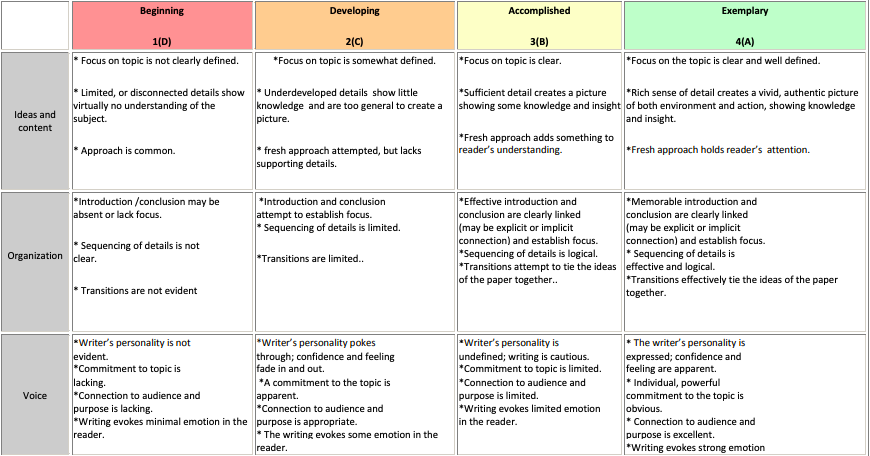 Day 1Intro to CourseDay 2Intro to CourseDay 3The Famished Road 1Day 4The Famished Road 2Seminar #1Day 5The Famished Road 3Day 6The Famished Road 4Day 7The Famished Road 5Seminar #2Day 8The Famished Road 6Day 9The Famished Road 7Seminar #3Day 10On-Demand Writing #1Day 11The Famished Road 8Day 12The Famished Road 9Seminar #4Day 13The Famished Road 10Day 14 The Shape of Water 1Day 15The Shape of Water 2Day 16The Famished Road 11Day 17The Famished Road 12Seminar #5Day 18The Famished Road 13Day 19The Famished Road 14Seminar #6Day 20The Famished Road 15Day 21The Famished Road 16Intro PaperDay 22The Famished Road 17Day 23Writer’s Workshop #1Day 24Writer’s Workshop #2Day 25Writer’s Workshop #3Day 26Writer’s Workshop #4Paper DueDay 27Beloved 1Day 28Beloved 2Day 29Beloved 3Seminar #7Day 30Beloved 4Day 31Beloved 5Day 32Beloved 6Seminar #8Day 33Beloved 7Day 34Beloved 8Seminar #9Day 35On-Demand #2(Creative Task)Day 36Beloved 9Intro Creative Writing Narrative PaperDay 37Beloved 10Day 38Writer’s Workshop 1Day 39Writer’s Workshop 2Day 40Writer’s Workshop 3(Peer Review & Editing)Day 41Writer’s Workshop 4Day 42Exit West 1Creative Writing -First Draft DueDay 43Exit West 2Day 44Exit West 3Seminar #10Day 45Exit West 4Day 46Exit West 5Day 47Exit West 6Seminar #11Day 48Exit West 7Day 49Exit West 8Seminar #12Day 50On-Demand Writing #3Day 51Exit West 9Intro Group PresentationsDay 52Exit West 10Seminar #13Day 53Exit West 11Day 54Group Presentations Workday #1Day 55Group Presentations Workday #2Day 56Group Presentations Workday #3Day 57Presentations #1Day 58Presentations #2Day 59Beasts of the Southern Wild Day 1Day 60Beasts of the Southern Wild Day 2Day 61On-Demand #4Movie ResponseDay 62Like Water for Chocolate 1Day 63Like Water for Chocolate 2Day 64Like Water for Chocolate 3Seminar #14Day 65Like Water for Chocolate 4Day 66Like Water for Chocolate 5Day 67Like Water for Chocolate 6Seminar #15Day 68Like Water for Chocolate 7Day 69Like Water for Chocolate 8Day 70Like Water for Chocolate 9Day 71Like Water for Chocolate 10Introduce Book ResponseDay 72Like Water for Chocolate 1 (Movie)Day 73Like Water for Chocolate 2 (Movie)Day 74Final Project IntroducedBook Response DueDay 75Final Project Workday #1Day 76Final Project Workday #2Day 77Final Project Workday #3Day 78Final Project Workday #4Day 79Final Project Workday #5Day 80Final Project Workday #6Day 81Final Project Workday #7Day 82Final Project Workday #8Day 83Semester Final Project DueGoal: The goal of this assignment is to demonstrate familiarity and mastery of the literary tools of magical realism that we’ve seen in our novels thus far, as well as the essential qualities of the main characters.Overview: In this assignment, first choose three or four characters from the novels that we have read in Magical Realism.  Then, create and describe the setting in which your characters will interact.  The setting should incorporate some components of magical realism, so please be creative.  Then, once you have finished your setting, place your characters in conversation, as if they were sitting around a dinner table talking about their lives. In the world that you have created in the setting, what would the characters be saying to one another?  How would their commentary be influenced by the lives that they lived in our novels?  The dialogue that you ultimately create should demonstrate that you understand the intricacies of the characters that you bring to life, as well as the foundational literary tools that make magical realism what it is.What’s Due: Setting: At least 500 words, written in descriptive prose.  This is where you make your world vividly come to life.Dialogue: At least 2 pages double spaced.  This should be written like a movie script, with characters speaking back and forth to one another.  You need at least three characters in the conversation. Characteristics: You should work to incorporate as many of these five characteristics of magical realism into your setting and dialogue as you can.1. An "irreducible" magic which cannot be explained by typical notions of natural law.2. A realist description that stresses normal, common, every-day phenomena, which is then revised or "re-felt" by the marvelous. Extreme or amplified states of mind or setting are often used to accomplish this. (This distinguishes the genre from pure myth or fantasy.)3. It causes the reader to be drawn between the two views of reality.4. These two visions or realms nearly merge or intersect.5. Time is both history and the timeless; space is often challenged; identity is broken down at times.